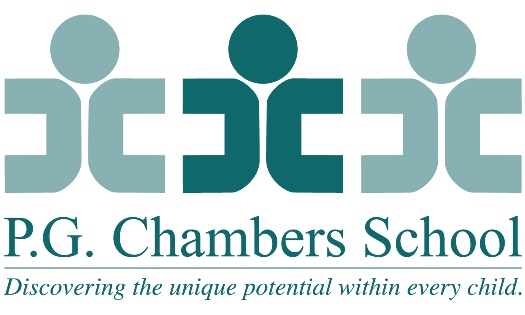 COMMUNITY RESOURCES TO PROMOTE HEALTH AND WELLNESS Community based inclusion: Videos/articles and lots of resources about health and wellness!!http://www.nchpad.orgSpecial Olympicswww.sonj.org/our-sports.htmlwww.highexpectationsinc.orgyogahttp://yogawaynj.com/index.html	or      http://thewholechildnj.com/index.htmlCheerleading and footballhttp://www.gemscheerstars.com/index.php?componentName=Section&scid=68314&action=sub&sectionid=44459&offset_Section=0Pop Warner Challenger Football & Cheerleading League
Flag football and cheer experience for children with disabilities ages 5-16. 
• Somerset Little Bears
  Serves Somerset County and parts of Hunterdon County 
• Watchung Hills Pop Warner Challenger League
﻿  which Serves Long Hill Twp., Warren Twp., Watchung, Bernards Twp., Berkeley Heights and New Providence.Challenger League: Morris Countyhttp://www.mccll.org/Union County resource:http://ucnj.org/parks-recreation/recreation-for-people-with-disabilities/
Morris County resource:https://hs.morriscountynj.gov/disabled/Basketballhttp://mightymikebasketball.com/special-needs-basketball-clinics/Baseballhttps://southjerseyfieldofdreams.com/i-want-to-play/Randolph ISP CENTERhttp://ispeventcenter.com/special-needs/Scubahttp://hsanjscuba.comOffering various opportunities:Easter Sealshttp://www.easterseals.com/nj/our-programs/camping-recreation/camp-merry-heart.htmlSnaphttp://www.snapclinics.org/event.php?eventID=3Children’s specialized recreation programshttps://www.childrens-specialized.org/programs-and-services/specialty-programsARChttp://arcessex.org/services/childrens-services/childrensrecreation/www.arcmorris.org/recreation.htmlYMCAwww.madisonareaymca.org/programs-and-schedules/special-needsHippotherapyhttps://www.freedomhorseinc.com/servicesHope’s Promise Therapeutic Riding:  http://www.hopespromisefarm.com/Rocking Horse Rehab:  http://rockinghorserehab.com/Pony Power Therapies:  http://www.ponypowernj.org/Other gyms’www.theconnectiononline.org/community-service/special-needs-program.htmlhttps://www.pushtowalknj.org/programs/faqs/https://www.somersetcountyparks.org/eventsPrograms/TR/TherapeuticRecreation.htmlwww.summitcommunityprograms.com/156/TryCan-Special-NeedsJCC
www.ssbjcc.org/main/special-needs-programming/OUTDOOR FAMILY ADVENTURES

https://www.diggerlandusa.com/sand/    diggerland special needs nighthttps://www.saharasams.com/specialneeds/     Saraha sams water parkSWIMSafe Splash Swim School:  https://www.safesplash.com/additional-programs/special-needs-programSunsational Swim School:  https://www.sunsationalswimschool.com/special-needs-swim-lessonsInto the Swim:  http://intotheswim.com/lessons.htmlAquatics and Fitness Center:  http://www.theaquaticscenter.com/aquatics